Gâteau à l’orangeTravailler le beurre fondu avec le sucre. Ajouter les œufs, le jus et le zeste d’une orange.Enfin verser la farine et la levure.Enfourner pour 30 min à 180°C.Ingrédients :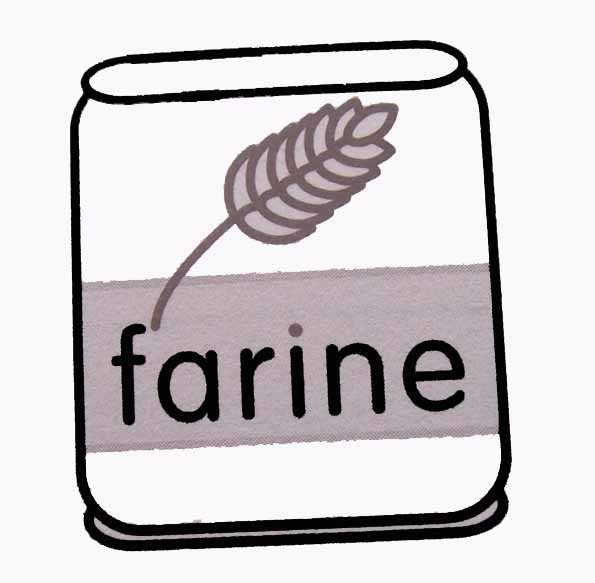   115 g de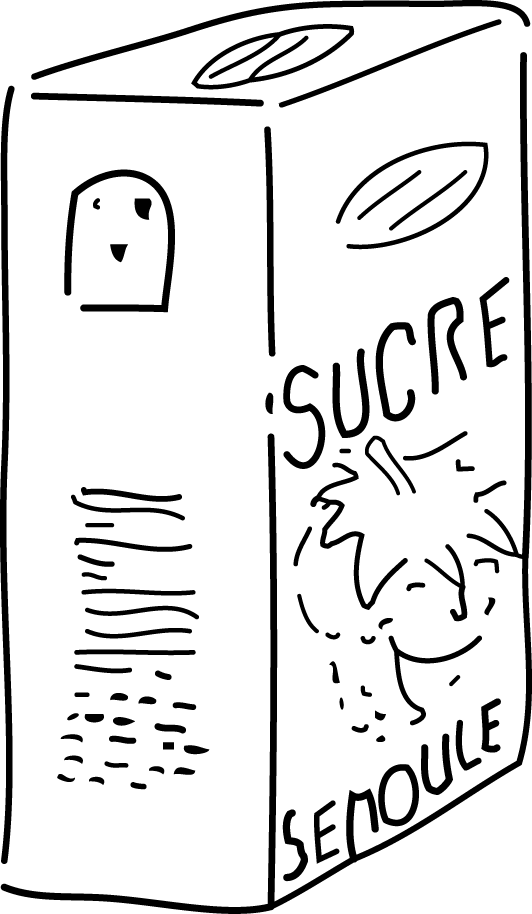 115 g115 g de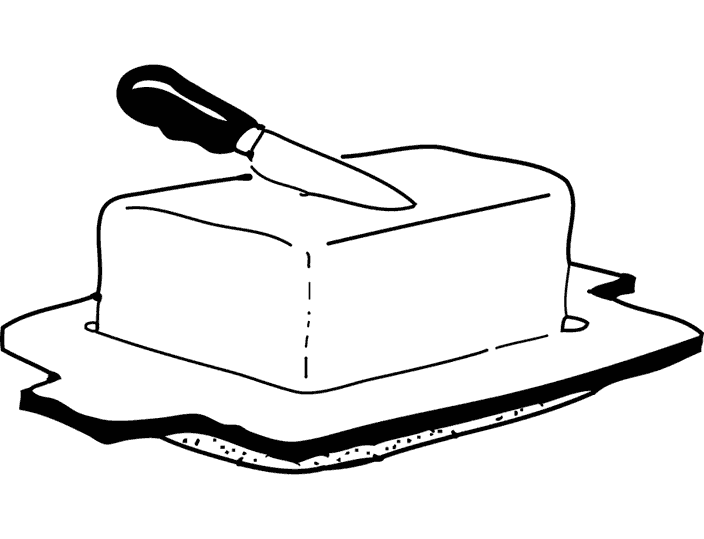 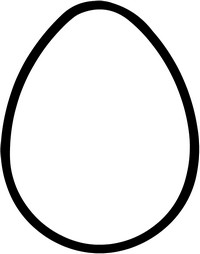 ½  paquet de levure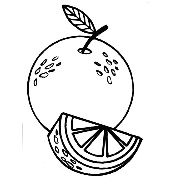 Ustensiles :fouet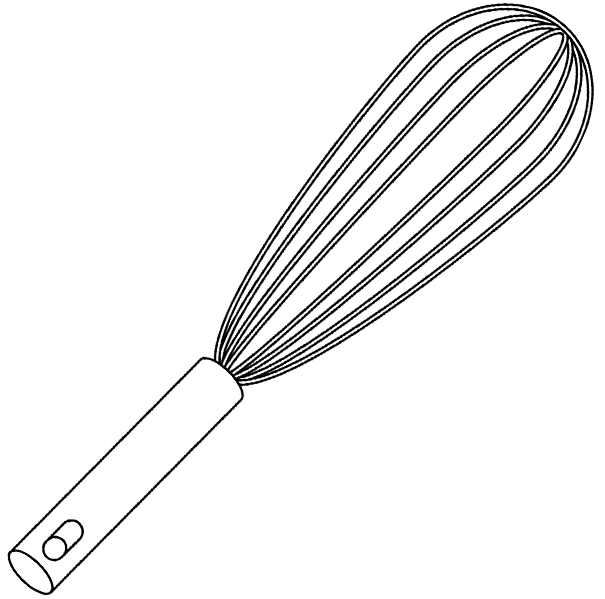 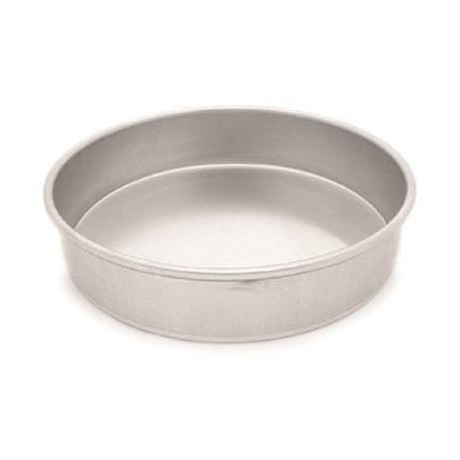 moule à manquer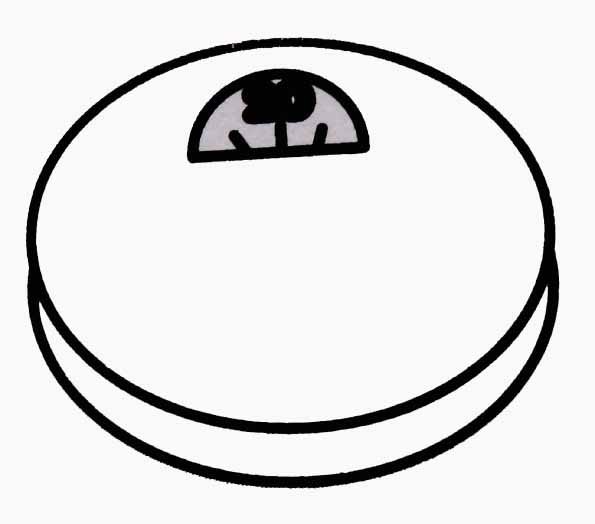 balance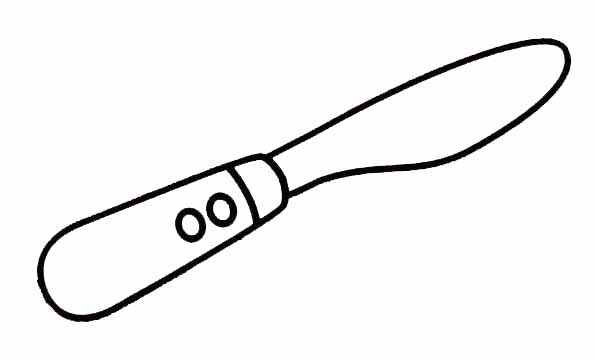 couteau 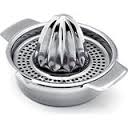 